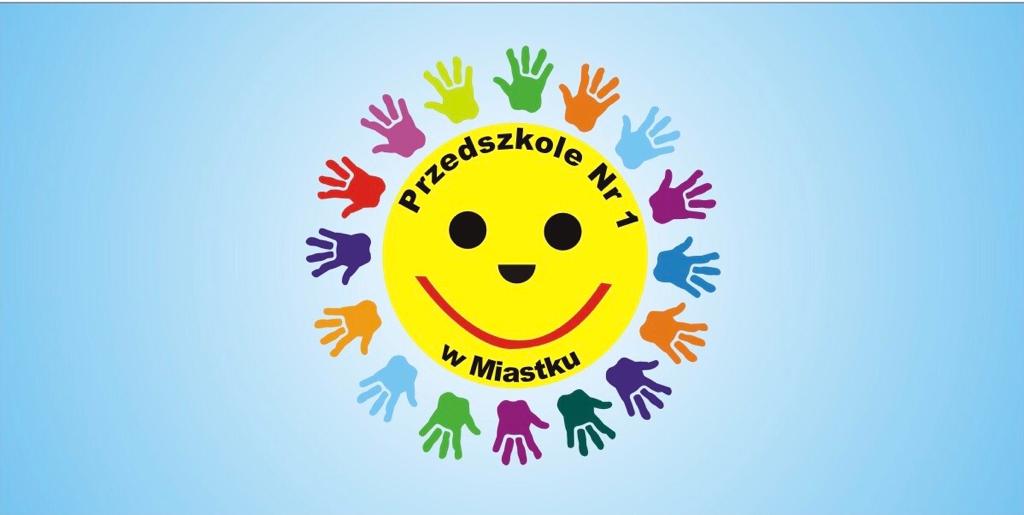 Przedszkole Miejskie nr 1 w Miastkuprzy ulicy Koszalińskiej 19ogłasza zapisy  do przedszkola na rok szkolny 2024/2025dzieci z rocznika 2019 – 2021 Zapisy trwają od 19 lutego do 8 marca 2024 rokuHARMONOGRAM:19.02-08.03.2024r.  – elektroniczne  wypełnienie wniosku o przyjęcie dziecka do                                              przedszkola 12.03.2024 r. – opublikowanie listy dzieci zakwalifikowanych i niezakwalifikowanych12-15.03.2024r. – złożenie potwierdzenia woli zapisu dziecka w przedszkolu19.03.2024r.      – opublikowanie list dzieci przyjętych i nieprzyjętych Link do systemu rekrutacji do pobrania na stronie internetowej przedszkola lub stronie Urzędu Miejskiego w Miastkuwww.przedszkole1miastko.plwww.bip.miastko.plNa wszelkie pytania uzyskają Państwo odpowiedź pod numerem telefonu: 59 8572537